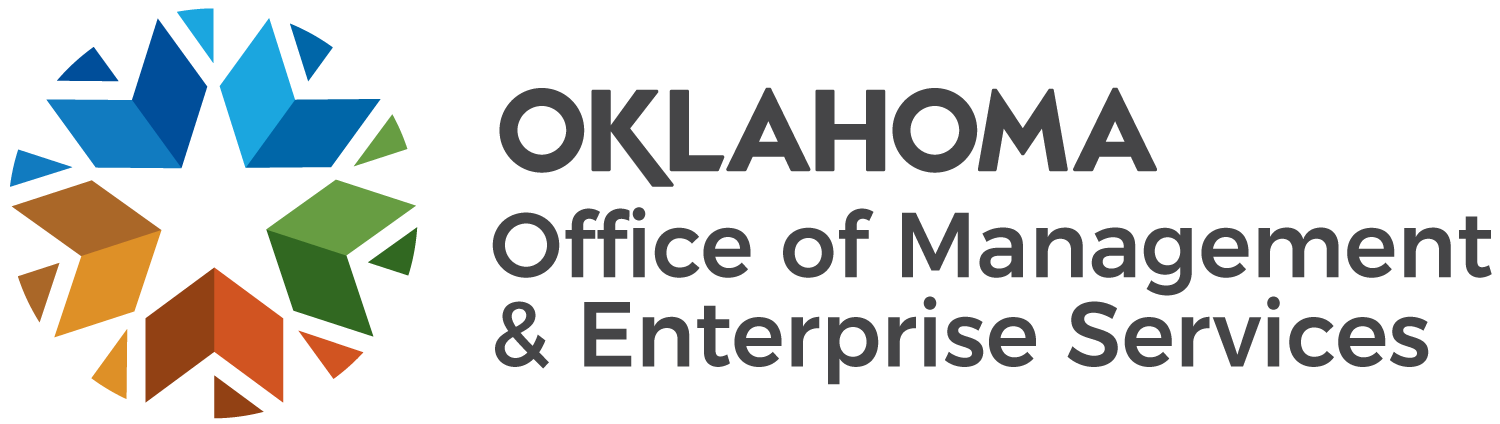 Amendment of SolicitationDate of Issuance:Date of Issuance:Date of Issuance:09/28/202109/28/202109/28/2021     Solicitation No.     Solicitation No.     Solicitation No.     Solicitation No.     Solicitation No.     Solicitation No.     Solicitation No.090000051009000005100900000510090000051009000005100900000510090000051009000005100900000510 Requisition No. Requisition No. Requisition No.N/AN/AN/A    Amendment No.    Amendment No.    Amendment No.    Amendment No.    Amendment No.    Amendment No.    Amendment No.    Amendment No.222222222Hour and date specified for receipt of offers is changed:Hour and date specified for receipt of offers is changed:Hour and date specified for receipt of offers is changed:Hour and date specified for receipt of offers is changed:Hour and date specified for receipt of offers is changed:Hour and date specified for receipt of offers is changed:Hour and date specified for receipt of offers is changed: No  No  No  Yes, to: Yes, to: Yes, to:CSTCSTCSTPursuant to OAC 260:115-7-30(d), this document shall serve as official notice of amendment to the solicitation identified above. Such notice is being provided to all suppliers to which the original solicitation was sent. Suppliers submitting bids or quotations shall acknowledge receipt of this solicitation amendment prior to the hour and date specified in the solicitation as follows:(1)  Sign and return a copy of this amendment with the solicitation response being submitted; or,(2)  If the supplier has already submitted a response, this acknowledgement must be signed and returned prior to the solicitation deadline. All amendment acknowledgements submitted separately shall have the solicitation number and bid opening date in the subject line of the email.Pursuant to OAC 260:115-7-30(d), this document shall serve as official notice of amendment to the solicitation identified above. Such notice is being provided to all suppliers to which the original solicitation was sent. Suppliers submitting bids or quotations shall acknowledge receipt of this solicitation amendment prior to the hour and date specified in the solicitation as follows:(1)  Sign and return a copy of this amendment with the solicitation response being submitted; or,(2)  If the supplier has already submitted a response, this acknowledgement must be signed and returned prior to the solicitation deadline. All amendment acknowledgements submitted separately shall have the solicitation number and bid opening date in the subject line of the email.Pursuant to OAC 260:115-7-30(d), this document shall serve as official notice of amendment to the solicitation identified above. Such notice is being provided to all suppliers to which the original solicitation was sent. Suppliers submitting bids or quotations shall acknowledge receipt of this solicitation amendment prior to the hour and date specified in the solicitation as follows:(1)  Sign and return a copy of this amendment with the solicitation response being submitted; or,(2)  If the supplier has already submitted a response, this acknowledgement must be signed and returned prior to the solicitation deadline. All amendment acknowledgements submitted separately shall have the solicitation number and bid opening date in the subject line of the email.Pursuant to OAC 260:115-7-30(d), this document shall serve as official notice of amendment to the solicitation identified above. Such notice is being provided to all suppliers to which the original solicitation was sent. Suppliers submitting bids or quotations shall acknowledge receipt of this solicitation amendment prior to the hour and date specified in the solicitation as follows:(1)  Sign and return a copy of this amendment with the solicitation response being submitted; or,(2)  If the supplier has already submitted a response, this acknowledgement must be signed and returned prior to the solicitation deadline. All amendment acknowledgements submitted separately shall have the solicitation number and bid opening date in the subject line of the email.Pursuant to OAC 260:115-7-30(d), this document shall serve as official notice of amendment to the solicitation identified above. Such notice is being provided to all suppliers to which the original solicitation was sent. Suppliers submitting bids or quotations shall acknowledge receipt of this solicitation amendment prior to the hour and date specified in the solicitation as follows:(1)  Sign and return a copy of this amendment with the solicitation response being submitted; or,(2)  If the supplier has already submitted a response, this acknowledgement must be signed and returned prior to the solicitation deadline. All amendment acknowledgements submitted separately shall have the solicitation number and bid opening date in the subject line of the email.Pursuant to OAC 260:115-7-30(d), this document shall serve as official notice of amendment to the solicitation identified above. Such notice is being provided to all suppliers to which the original solicitation was sent. Suppliers submitting bids or quotations shall acknowledge receipt of this solicitation amendment prior to the hour and date specified in the solicitation as follows:(1)  Sign and return a copy of this amendment with the solicitation response being submitted; or,(2)  If the supplier has already submitted a response, this acknowledgement must be signed and returned prior to the solicitation deadline. All amendment acknowledgements submitted separately shall have the solicitation number and bid opening date in the subject line of the email.Pursuant to OAC 260:115-7-30(d), this document shall serve as official notice of amendment to the solicitation identified above. Such notice is being provided to all suppliers to which the original solicitation was sent. Suppliers submitting bids or quotations shall acknowledge receipt of this solicitation amendment prior to the hour and date specified in the solicitation as follows:(1)  Sign and return a copy of this amendment with the solicitation response being submitted; or,(2)  If the supplier has already submitted a response, this acknowledgement must be signed and returned prior to the solicitation deadline. All amendment acknowledgements submitted separately shall have the solicitation number and bid opening date in the subject line of the email.Pursuant to OAC 260:115-7-30(d), this document shall serve as official notice of amendment to the solicitation identified above. Such notice is being provided to all suppliers to which the original solicitation was sent. Suppliers submitting bids or quotations shall acknowledge receipt of this solicitation amendment prior to the hour and date specified in the solicitation as follows:(1)  Sign and return a copy of this amendment with the solicitation response being submitted; or,(2)  If the supplier has already submitted a response, this acknowledgement must be signed and returned prior to the solicitation deadline. All amendment acknowledgements submitted separately shall have the solicitation number and bid opening date in the subject line of the email.Pursuant to OAC 260:115-7-30(d), this document shall serve as official notice of amendment to the solicitation identified above. Such notice is being provided to all suppliers to which the original solicitation was sent. Suppliers submitting bids or quotations shall acknowledge receipt of this solicitation amendment prior to the hour and date specified in the solicitation as follows:(1)  Sign and return a copy of this amendment with the solicitation response being submitted; or,(2)  If the supplier has already submitted a response, this acknowledgement must be signed and returned prior to the solicitation deadline. All amendment acknowledgements submitted separately shall have the solicitation number and bid opening date in the subject line of the email.Pursuant to OAC 260:115-7-30(d), this document shall serve as official notice of amendment to the solicitation identified above. Such notice is being provided to all suppliers to which the original solicitation was sent. Suppliers submitting bids or quotations shall acknowledge receipt of this solicitation amendment prior to the hour and date specified in the solicitation as follows:(1)  Sign and return a copy of this amendment with the solicitation response being submitted; or,(2)  If the supplier has already submitted a response, this acknowledgement must be signed and returned prior to the solicitation deadline. All amendment acknowledgements submitted separately shall have the solicitation number and bid opening date in the subject line of the email.Pursuant to OAC 260:115-7-30(d), this document shall serve as official notice of amendment to the solicitation identified above. Such notice is being provided to all suppliers to which the original solicitation was sent. Suppliers submitting bids or quotations shall acknowledge receipt of this solicitation amendment prior to the hour and date specified in the solicitation as follows:(1)  Sign and return a copy of this amendment with the solicitation response being submitted; or,(2)  If the supplier has already submitted a response, this acknowledgement must be signed and returned prior to the solicitation deadline. All amendment acknowledgements submitted separately shall have the solicitation number and bid opening date in the subject line of the email.Pursuant to OAC 260:115-7-30(d), this document shall serve as official notice of amendment to the solicitation identified above. Such notice is being provided to all suppliers to which the original solicitation was sent. Suppliers submitting bids or quotations shall acknowledge receipt of this solicitation amendment prior to the hour and date specified in the solicitation as follows:(1)  Sign and return a copy of this amendment with the solicitation response being submitted; or,(2)  If the supplier has already submitted a response, this acknowledgement must be signed and returned prior to the solicitation deadline. All amendment acknowledgements submitted separately shall have the solicitation number and bid opening date in the subject line of the email.Pursuant to OAC 260:115-7-30(d), this document shall serve as official notice of amendment to the solicitation identified above. Such notice is being provided to all suppliers to which the original solicitation was sent. Suppliers submitting bids or quotations shall acknowledge receipt of this solicitation amendment prior to the hour and date specified in the solicitation as follows:(1)  Sign and return a copy of this amendment with the solicitation response being submitted; or,(2)  If the supplier has already submitted a response, this acknowledgement must be signed and returned prior to the solicitation deadline. All amendment acknowledgements submitted separately shall have the solicitation number and bid opening date in the subject line of the email.Pursuant to OAC 260:115-7-30(d), this document shall serve as official notice of amendment to the solicitation identified above. Such notice is being provided to all suppliers to which the original solicitation was sent. Suppliers submitting bids or quotations shall acknowledge receipt of this solicitation amendment prior to the hour and date specified in the solicitation as follows:(1)  Sign and return a copy of this amendment with the solicitation response being submitted; or,(2)  If the supplier has already submitted a response, this acknowledgement must be signed and returned prior to the solicitation deadline. All amendment acknowledgements submitted separately shall have the solicitation number and bid opening date in the subject line of the email.Pursuant to OAC 260:115-7-30(d), this document shall serve as official notice of amendment to the solicitation identified above. Such notice is being provided to all suppliers to which the original solicitation was sent. Suppliers submitting bids or quotations shall acknowledge receipt of this solicitation amendment prior to the hour and date specified in the solicitation as follows:(1)  Sign and return a copy of this amendment with the solicitation response being submitted; or,(2)  If the supplier has already submitted a response, this acknowledgement must be signed and returned prior to the solicitation deadline. All amendment acknowledgements submitted separately shall have the solicitation number and bid opening date in the subject line of the email.Pursuant to OAC 260:115-7-30(d), this document shall serve as official notice of amendment to the solicitation identified above. Such notice is being provided to all suppliers to which the original solicitation was sent. Suppliers submitting bids or quotations shall acknowledge receipt of this solicitation amendment prior to the hour and date specified in the solicitation as follows:(1)  Sign and return a copy of this amendment with the solicitation response being submitted; or,(2)  If the supplier has already submitted a response, this acknowledgement must be signed and returned prior to the solicitation deadline. All amendment acknowledgements submitted separately shall have the solicitation number and bid opening date in the subject line of the email.Pursuant to OAC 260:115-7-30(d), this document shall serve as official notice of amendment to the solicitation identified above. Such notice is being provided to all suppliers to which the original solicitation was sent. Suppliers submitting bids or quotations shall acknowledge receipt of this solicitation amendment prior to the hour and date specified in the solicitation as follows:(1)  Sign and return a copy of this amendment with the solicitation response being submitted; or,(2)  If the supplier has already submitted a response, this acknowledgement must be signed and returned prior to the solicitation deadline. All amendment acknowledgements submitted separately shall have the solicitation number and bid opening date in the subject line of the email.Pursuant to OAC 260:115-7-30(d), this document shall serve as official notice of amendment to the solicitation identified above. Such notice is being provided to all suppliers to which the original solicitation was sent. Suppliers submitting bids or quotations shall acknowledge receipt of this solicitation amendment prior to the hour and date specified in the solicitation as follows:(1)  Sign and return a copy of this amendment with the solicitation response being submitted; or,(2)  If the supplier has already submitted a response, this acknowledgement must be signed and returned prior to the solicitation deadline. All amendment acknowledgements submitted separately shall have the solicitation number and bid opening date in the subject line of the email.Pursuant to OAC 260:115-7-30(d), this document shall serve as official notice of amendment to the solicitation identified above. Such notice is being provided to all suppliers to which the original solicitation was sent. Suppliers submitting bids or quotations shall acknowledge receipt of this solicitation amendment prior to the hour and date specified in the solicitation as follows:(1)  Sign and return a copy of this amendment with the solicitation response being submitted; or,(2)  If the supplier has already submitted a response, this acknowledgement must be signed and returned prior to the solicitation deadline. All amendment acknowledgements submitted separately shall have the solicitation number and bid opening date in the subject line of the email.Pursuant to OAC 260:115-7-30(d), this document shall serve as official notice of amendment to the solicitation identified above. Such notice is being provided to all suppliers to which the original solicitation was sent. Suppliers submitting bids or quotations shall acknowledge receipt of this solicitation amendment prior to the hour and date specified in the solicitation as follows:(1)  Sign and return a copy of this amendment with the solicitation response being submitted; or,(2)  If the supplier has already submitted a response, this acknowledgement must be signed and returned prior to the solicitation deadline. All amendment acknowledgements submitted separately shall have the solicitation number and bid opening date in the subject line of the email.Pursuant to OAC 260:115-7-30(d), this document shall serve as official notice of amendment to the solicitation identified above. Such notice is being provided to all suppliers to which the original solicitation was sent. Suppliers submitting bids or quotations shall acknowledge receipt of this solicitation amendment prior to the hour and date specified in the solicitation as follows:(1)  Sign and return a copy of this amendment with the solicitation response being submitted; or,(2)  If the supplier has already submitted a response, this acknowledgement must be signed and returned prior to the solicitation deadline. All amendment acknowledgements submitted separately shall have the solicitation number and bid opening date in the subject line of the email. ISSUED FROM:  ISSUED FROM:  ISSUED FROM:  ISSUED FROM:  ISSUED FROM:  ISSUED FROM:  ISSUED FROM:  ISSUED FROM:  ISSUED FROM:  ISSUED FROM:  ISSUED FROM:  ISSUED FROM:  ISSUED FROM:  ISSUED FROM:  ISSUED FROM:  ISSUED FROM:  ISSUED FROM:  ISSUED FROM:  ISSUED FROM:  ISSUED FROM:  ISSUED FROM:  ISSUED FROM: Cini ZachariaCini ZachariaCini Zacharia405-522-9078405-522-9078405-522-9078405-522-9078Cini.zacharia@omes.ok.govCini.zacharia@omes.ok.govCini.zacharia@omes.ok.govCini.zacharia@omes.ok.govCini.zacharia@omes.ok.govCini.zacharia@omes.ok.govCini.zacharia@omes.ok.govContracting OfficerContracting OfficerContracting OfficerPhone NumberPhone NumberPhone NumberE-Mail AddressE-Mail AddressE-Mail AddressRETURN TO:OMESCPeBID@omes.ok.govOMESCPeBID@omes.ok.govOMESCPeBID@omes.ok.govOMESCPeBID@omes.ok.govOMESCPeBID@omes.ok.govOMESCPeBID@omes.ok.govOMESCPeBID@omes.ok.govOMESCPeBID@omes.ok.govOMESCPeBID@omes.ok.govOMESCPeBID@omes.ok.govOMESCPeBID@omes.ok.govOMESCPeBID@omes.ok.govOMESCPeBID@omes.ok.govOMESCPeBID@omes.ok.govOMESCPeBID@omes.ok.govDescription of Amendment:Description of Amendment:Description of Amendment:Description of Amendment:Description of Amendment:Description of Amendment:Description of Amendment:Description of Amendment:Description of Amendment:Description of Amendment:Description of Amendment:Description of Amendment:Description of Amendment:Description of Amendment:Description of Amendment:Description of Amendment:Description of Amendment:Description of Amendment:Description of Amendment:Description of Amendment:Description of Amendment:Description of Amendment:a. This is to incorporate the following:a. This is to incorporate the following:a. This is to incorporate the following:a. This is to incorporate the following:a. This is to incorporate the following:a. This is to incorporate the following:a. This is to incorporate the following:a. This is to incorporate the following:a. This is to incorporate the following:a. This is to incorporate the following:a. This is to incorporate the following:a. This is to incorporate the following:a. This is to incorporate the following:a. This is to incorporate the following:a. This is to incorporate the following:a. This is to incorporate the following:a. This is to incorporate the following:a. This is to incorporate the following:a. This is to incorporate the following:a. This is to incorporate the following:a. This is to incorporate the following:a. This is to incorporate the following:On behalf of the State of Oklahoma, the Office of Management and Enterprise Services (OMES) gives notice of the following questions concerning this solicitation, RFP#0900000510   received during the Q&A period, which closed on 09/28/2021 at 3 PM.-------------------------------------------------------------------------------------------------------------------------Question 1: Can you elaborate on the specific training you are looking for in addition to the LMS itself?  Answer:  We want to develop our own specific courses down the road to augment the Emergency Service Call-taking/Dispatch canned courses.      b).  For instance, do you have topics or study areas or a specific number of courses you are looking for?   Answer:  Our agencies dispatch and Call-Take for Police, Fire, and Medical. So all courses will be related to these disciplines. Question 2.         How many internal (employees) users will there be on the system?   Answer:  We have approximately 1300 dispatchers statewide. Our State 911 Office has 5 personnel; all other users will be remote. Question 3.   How many external users will there be on the system?   Answer:  We have approximately 1300 dispatchers statewide. Question 4.         Are there any plans to add a payment gateway to charge for courses? Answer:  NoQuestion 5.         Do you have an LMS you are using now? If so, which one? Answer:  NoQuestion: 6.    I am looking at submitting a BID for 9-1-1 Training content to be used in the LMS system.Are all bids to be submitted by Email to the OMESCPeBID@omesok.gov?Answer:  yes, please email to  OMESCPeBID@omesok.govQuestion: 7.Is the preferred BID submission in a PDF file? Answer: Doesn’t matter. Either pdf or word. But any exception or agreement which need to send it to our legal team to review then we preferred word doc for that. For that legal purpose if  any of your document need any legal attention sometimes we request word doc at that time if you already submitted everything in pdf. Or please try to provide in word format.On behalf of the State of Oklahoma, the Office of Management and Enterprise Services (OMES) gives notice of the following questions concerning this solicitation, RFP#0900000510   received during the Q&A period, which closed on 09/28/2021 at 3 PM.-------------------------------------------------------------------------------------------------------------------------Question 1: Can you elaborate on the specific training you are looking for in addition to the LMS itself?  Answer:  We want to develop our own specific courses down the road to augment the Emergency Service Call-taking/Dispatch canned courses.      b).  For instance, do you have topics or study areas or a specific number of courses you are looking for?   Answer:  Our agencies dispatch and Call-Take for Police, Fire, and Medical. So all courses will be related to these disciplines. Question 2.         How many internal (employees) users will there be on the system?   Answer:  We have approximately 1300 dispatchers statewide. Our State 911 Office has 5 personnel; all other users will be remote. Question 3.   How many external users will there be on the system?   Answer:  We have approximately 1300 dispatchers statewide. Question 4.         Are there any plans to add a payment gateway to charge for courses? Answer:  NoQuestion 5.         Do you have an LMS you are using now? If so, which one? Answer:  NoQuestion: 6.    I am looking at submitting a BID for 9-1-1 Training content to be used in the LMS system.Are all bids to be submitted by Email to the OMESCPeBID@omesok.gov?Answer:  yes, please email to  OMESCPeBID@omesok.govQuestion: 7.Is the preferred BID submission in a PDF file? Answer: Doesn’t matter. Either pdf or word. But any exception or agreement which need to send it to our legal team to review then we preferred word doc for that. For that legal purpose if  any of your document need any legal attention sometimes we request word doc at that time if you already submitted everything in pdf. Or please try to provide in word format.On behalf of the State of Oklahoma, the Office of Management and Enterprise Services (OMES) gives notice of the following questions concerning this solicitation, RFP#0900000510   received during the Q&A period, which closed on 09/28/2021 at 3 PM.-------------------------------------------------------------------------------------------------------------------------Question 1: Can you elaborate on the specific training you are looking for in addition to the LMS itself?  Answer:  We want to develop our own specific courses down the road to augment the Emergency Service Call-taking/Dispatch canned courses.      b).  For instance, do you have topics or study areas or a specific number of courses you are looking for?   Answer:  Our agencies dispatch and Call-Take for Police, Fire, and Medical. So all courses will be related to these disciplines. Question 2.         How many internal (employees) users will there be on the system?   Answer:  We have approximately 1300 dispatchers statewide. Our State 911 Office has 5 personnel; all other users will be remote. Question 3.   How many external users will there be on the system?   Answer:  We have approximately 1300 dispatchers statewide. Question 4.         Are there any plans to add a payment gateway to charge for courses? Answer:  NoQuestion 5.         Do you have an LMS you are using now? If so, which one? Answer:  NoQuestion: 6.    I am looking at submitting a BID for 9-1-1 Training content to be used in the LMS system.Are all bids to be submitted by Email to the OMESCPeBID@omesok.gov?Answer:  yes, please email to  OMESCPeBID@omesok.govQuestion: 7.Is the preferred BID submission in a PDF file? Answer: Doesn’t matter. Either pdf or word. But any exception or agreement which need to send it to our legal team to review then we preferred word doc for that. For that legal purpose if  any of your document need any legal attention sometimes we request word doc at that time if you already submitted everything in pdf. Or please try to provide in word format.On behalf of the State of Oklahoma, the Office of Management and Enterprise Services (OMES) gives notice of the following questions concerning this solicitation, RFP#0900000510   received during the Q&A period, which closed on 09/28/2021 at 3 PM.-------------------------------------------------------------------------------------------------------------------------Question 1: Can you elaborate on the specific training you are looking for in addition to the LMS itself?  Answer:  We want to develop our own specific courses down the road to augment the Emergency Service Call-taking/Dispatch canned courses.      b).  For instance, do you have topics or study areas or a specific number of courses you are looking for?   Answer:  Our agencies dispatch and Call-Take for Police, Fire, and Medical. So all courses will be related to these disciplines. Question 2.         How many internal (employees) users will there be on the system?   Answer:  We have approximately 1300 dispatchers statewide. Our State 911 Office has 5 personnel; all other users will be remote. Question 3.   How many external users will there be on the system?   Answer:  We have approximately 1300 dispatchers statewide. Question 4.         Are there any plans to add a payment gateway to charge for courses? Answer:  NoQuestion 5.         Do you have an LMS you are using now? If so, which one? Answer:  NoQuestion: 6.    I am looking at submitting a BID for 9-1-1 Training content to be used in the LMS system.Are all bids to be submitted by Email to the OMESCPeBID@omesok.gov?Answer:  yes, please email to  OMESCPeBID@omesok.govQuestion: 7.Is the preferred BID submission in a PDF file? Answer: Doesn’t matter. Either pdf or word. But any exception or agreement which need to send it to our legal team to review then we preferred word doc for that. For that legal purpose if  any of your document need any legal attention sometimes we request word doc at that time if you already submitted everything in pdf. Or please try to provide in word format.On behalf of the State of Oklahoma, the Office of Management and Enterprise Services (OMES) gives notice of the following questions concerning this solicitation, RFP#0900000510   received during the Q&A period, which closed on 09/28/2021 at 3 PM.-------------------------------------------------------------------------------------------------------------------------Question 1: Can you elaborate on the specific training you are looking for in addition to the LMS itself?  Answer:  We want to develop our own specific courses down the road to augment the Emergency Service Call-taking/Dispatch canned courses.      b).  For instance, do you have topics or study areas or a specific number of courses you are looking for?   Answer:  Our agencies dispatch and Call-Take for Police, Fire, and Medical. So all courses will be related to these disciplines. Question 2.         How many internal (employees) users will there be on the system?   Answer:  We have approximately 1300 dispatchers statewide. Our State 911 Office has 5 personnel; all other users will be remote. Question 3.   How many external users will there be on the system?   Answer:  We have approximately 1300 dispatchers statewide. Question 4.         Are there any plans to add a payment gateway to charge for courses? Answer:  NoQuestion 5.         Do you have an LMS you are using now? If so, which one? Answer:  NoQuestion: 6.    I am looking at submitting a BID for 9-1-1 Training content to be used in the LMS system.Are all bids to be submitted by Email to the OMESCPeBID@omesok.gov?Answer:  yes, please email to  OMESCPeBID@omesok.govQuestion: 7.Is the preferred BID submission in a PDF file? Answer: Doesn’t matter. Either pdf or word. But any exception or agreement which need to send it to our legal team to review then we preferred word doc for that. For that legal purpose if  any of your document need any legal attention sometimes we request word doc at that time if you already submitted everything in pdf. Or please try to provide in word format.On behalf of the State of Oklahoma, the Office of Management and Enterprise Services (OMES) gives notice of the following questions concerning this solicitation, RFP#0900000510   received during the Q&A period, which closed on 09/28/2021 at 3 PM.-------------------------------------------------------------------------------------------------------------------------Question 1: Can you elaborate on the specific training you are looking for in addition to the LMS itself?  Answer:  We want to develop our own specific courses down the road to augment the Emergency Service Call-taking/Dispatch canned courses.      b).  For instance, do you have topics or study areas or a specific number of courses you are looking for?   Answer:  Our agencies dispatch and Call-Take for Police, Fire, and Medical. So all courses will be related to these disciplines. Question 2.         How many internal (employees) users will there be on the system?   Answer:  We have approximately 1300 dispatchers statewide. Our State 911 Office has 5 personnel; all other users will be remote. Question 3.   How many external users will there be on the system?   Answer:  We have approximately 1300 dispatchers statewide. Question 4.         Are there any plans to add a payment gateway to charge for courses? Answer:  NoQuestion 5.         Do you have an LMS you are using now? If so, which one? Answer:  NoQuestion: 6.    I am looking at submitting a BID for 9-1-1 Training content to be used in the LMS system.Are all bids to be submitted by Email to the OMESCPeBID@omesok.gov?Answer:  yes, please email to  OMESCPeBID@omesok.govQuestion: 7.Is the preferred BID submission in a PDF file? Answer: Doesn’t matter. Either pdf or word. But any exception or agreement which need to send it to our legal team to review then we preferred word doc for that. For that legal purpose if  any of your document need any legal attention sometimes we request word doc at that time if you already submitted everything in pdf. Or please try to provide in word format.On behalf of the State of Oklahoma, the Office of Management and Enterprise Services (OMES) gives notice of the following questions concerning this solicitation, RFP#0900000510   received during the Q&A period, which closed on 09/28/2021 at 3 PM.-------------------------------------------------------------------------------------------------------------------------Question 1: Can you elaborate on the specific training you are looking for in addition to the LMS itself?  Answer:  We want to develop our own specific courses down the road to augment the Emergency Service Call-taking/Dispatch canned courses.      b).  For instance, do you have topics or study areas or a specific number of courses you are looking for?   Answer:  Our agencies dispatch and Call-Take for Police, Fire, and Medical. So all courses will be related to these disciplines. Question 2.         How many internal (employees) users will there be on the system?   Answer:  We have approximately 1300 dispatchers statewide. Our State 911 Office has 5 personnel; all other users will be remote. Question 3.   How many external users will there be on the system?   Answer:  We have approximately 1300 dispatchers statewide. Question 4.         Are there any plans to add a payment gateway to charge for courses? Answer:  NoQuestion 5.         Do you have an LMS you are using now? If so, which one? Answer:  NoQuestion: 6.    I am looking at submitting a BID for 9-1-1 Training content to be used in the LMS system.Are all bids to be submitted by Email to the OMESCPeBID@omesok.gov?Answer:  yes, please email to  OMESCPeBID@omesok.govQuestion: 7.Is the preferred BID submission in a PDF file? Answer: Doesn’t matter. Either pdf or word. But any exception or agreement which need to send it to our legal team to review then we preferred word doc for that. For that legal purpose if  any of your document need any legal attention sometimes we request word doc at that time if you already submitted everything in pdf. Or please try to provide in word format.On behalf of the State of Oklahoma, the Office of Management and Enterprise Services (OMES) gives notice of the following questions concerning this solicitation, RFP#0900000510   received during the Q&A period, which closed on 09/28/2021 at 3 PM.-------------------------------------------------------------------------------------------------------------------------Question 1: Can you elaborate on the specific training you are looking for in addition to the LMS itself?  Answer:  We want to develop our own specific courses down the road to augment the Emergency Service Call-taking/Dispatch canned courses.      b).  For instance, do you have topics or study areas or a specific number of courses you are looking for?   Answer:  Our agencies dispatch and Call-Take for Police, Fire, and Medical. So all courses will be related to these disciplines. Question 2.         How many internal (employees) users will there be on the system?   Answer:  We have approximately 1300 dispatchers statewide. Our State 911 Office has 5 personnel; all other users will be remote. Question 3.   How many external users will there be on the system?   Answer:  We have approximately 1300 dispatchers statewide. Question 4.         Are there any plans to add a payment gateway to charge for courses? Answer:  NoQuestion 5.         Do you have an LMS you are using now? If so, which one? Answer:  NoQuestion: 6.    I am looking at submitting a BID for 9-1-1 Training content to be used in the LMS system.Are all bids to be submitted by Email to the OMESCPeBID@omesok.gov?Answer:  yes, please email to  OMESCPeBID@omesok.govQuestion: 7.Is the preferred BID submission in a PDF file? Answer: Doesn’t matter. Either pdf or word. But any exception or agreement which need to send it to our legal team to review then we preferred word doc for that. For that legal purpose if  any of your document need any legal attention sometimes we request word doc at that time if you already submitted everything in pdf. Or please try to provide in word format.On behalf of the State of Oklahoma, the Office of Management and Enterprise Services (OMES) gives notice of the following questions concerning this solicitation, RFP#0900000510   received during the Q&A period, which closed on 09/28/2021 at 3 PM.-------------------------------------------------------------------------------------------------------------------------Question 1: Can you elaborate on the specific training you are looking for in addition to the LMS itself?  Answer:  We want to develop our own specific courses down the road to augment the Emergency Service Call-taking/Dispatch canned courses.      b).  For instance, do you have topics or study areas or a specific number of courses you are looking for?   Answer:  Our agencies dispatch and Call-Take for Police, Fire, and Medical. So all courses will be related to these disciplines. Question 2.         How many internal (employees) users will there be on the system?   Answer:  We have approximately 1300 dispatchers statewide. Our State 911 Office has 5 personnel; all other users will be remote. Question 3.   How many external users will there be on the system?   Answer:  We have approximately 1300 dispatchers statewide. Question 4.         Are there any plans to add a payment gateway to charge for courses? Answer:  NoQuestion 5.         Do you have an LMS you are using now? If so, which one? Answer:  NoQuestion: 6.    I am looking at submitting a BID for 9-1-1 Training content to be used in the LMS system.Are all bids to be submitted by Email to the OMESCPeBID@omesok.gov?Answer:  yes, please email to  OMESCPeBID@omesok.govQuestion: 7.Is the preferred BID submission in a PDF file? Answer: Doesn’t matter. Either pdf or word. But any exception or agreement which need to send it to our legal team to review then we preferred word doc for that. For that legal purpose if  any of your document need any legal attention sometimes we request word doc at that time if you already submitted everything in pdf. Or please try to provide in word format.On behalf of the State of Oklahoma, the Office of Management and Enterprise Services (OMES) gives notice of the following questions concerning this solicitation, RFP#0900000510   received during the Q&A period, which closed on 09/28/2021 at 3 PM.-------------------------------------------------------------------------------------------------------------------------Question 1: Can you elaborate on the specific training you are looking for in addition to the LMS itself?  Answer:  We want to develop our own specific courses down the road to augment the Emergency Service Call-taking/Dispatch canned courses.      b).  For instance, do you have topics or study areas or a specific number of courses you are looking for?   Answer:  Our agencies dispatch and Call-Take for Police, Fire, and Medical. So all courses will be related to these disciplines. Question 2.         How many internal (employees) users will there be on the system?   Answer:  We have approximately 1300 dispatchers statewide. Our State 911 Office has 5 personnel; all other users will be remote. Question 3.   How many external users will there be on the system?   Answer:  We have approximately 1300 dispatchers statewide. Question 4.         Are there any plans to add a payment gateway to charge for courses? Answer:  NoQuestion 5.         Do you have an LMS you are using now? If so, which one? Answer:  NoQuestion: 6.    I am looking at submitting a BID for 9-1-1 Training content to be used in the LMS system.Are all bids to be submitted by Email to the OMESCPeBID@omesok.gov?Answer:  yes, please email to  OMESCPeBID@omesok.govQuestion: 7.Is the preferred BID submission in a PDF file? Answer: Doesn’t matter. Either pdf or word. But any exception or agreement which need to send it to our legal team to review then we preferred word doc for that. For that legal purpose if  any of your document need any legal attention sometimes we request word doc at that time if you already submitted everything in pdf. Or please try to provide in word format.On behalf of the State of Oklahoma, the Office of Management and Enterprise Services (OMES) gives notice of the following questions concerning this solicitation, RFP#0900000510   received during the Q&A period, which closed on 09/28/2021 at 3 PM.-------------------------------------------------------------------------------------------------------------------------Question 1: Can you elaborate on the specific training you are looking for in addition to the LMS itself?  Answer:  We want to develop our own specific courses down the road to augment the Emergency Service Call-taking/Dispatch canned courses.      b).  For instance, do you have topics or study areas or a specific number of courses you are looking for?   Answer:  Our agencies dispatch and Call-Take for Police, Fire, and Medical. So all courses will be related to these disciplines. Question 2.         How many internal (employees) users will there be on the system?   Answer:  We have approximately 1300 dispatchers statewide. Our State 911 Office has 5 personnel; all other users will be remote. Question 3.   How many external users will there be on the system?   Answer:  We have approximately 1300 dispatchers statewide. Question 4.         Are there any plans to add a payment gateway to charge for courses? Answer:  NoQuestion 5.         Do you have an LMS you are using now? If so, which one? Answer:  NoQuestion: 6.    I am looking at submitting a BID for 9-1-1 Training content to be used in the LMS system.Are all bids to be submitted by Email to the OMESCPeBID@omesok.gov?Answer:  yes, please email to  OMESCPeBID@omesok.govQuestion: 7.Is the preferred BID submission in a PDF file? Answer: Doesn’t matter. Either pdf or word. But any exception or agreement which need to send it to our legal team to review then we preferred word doc for that. For that legal purpose if  any of your document need any legal attention sometimes we request word doc at that time if you already submitted everything in pdf. Or please try to provide in word format.On behalf of the State of Oklahoma, the Office of Management and Enterprise Services (OMES) gives notice of the following questions concerning this solicitation, RFP#0900000510   received during the Q&A period, which closed on 09/28/2021 at 3 PM.-------------------------------------------------------------------------------------------------------------------------Question 1: Can you elaborate on the specific training you are looking for in addition to the LMS itself?  Answer:  We want to develop our own specific courses down the road to augment the Emergency Service Call-taking/Dispatch canned courses.      b).  For instance, do you have topics or study areas or a specific number of courses you are looking for?   Answer:  Our agencies dispatch and Call-Take for Police, Fire, and Medical. So all courses will be related to these disciplines. Question 2.         How many internal (employees) users will there be on the system?   Answer:  We have approximately 1300 dispatchers statewide. Our State 911 Office has 5 personnel; all other users will be remote. Question 3.   How many external users will there be on the system?   Answer:  We have approximately 1300 dispatchers statewide. Question 4.         Are there any plans to add a payment gateway to charge for courses? Answer:  NoQuestion 5.         Do you have an LMS you are using now? If so, which one? Answer:  NoQuestion: 6.    I am looking at submitting a BID for 9-1-1 Training content to be used in the LMS system.Are all bids to be submitted by Email to the OMESCPeBID@omesok.gov?Answer:  yes, please email to  OMESCPeBID@omesok.govQuestion: 7.Is the preferred BID submission in a PDF file? Answer: Doesn’t matter. Either pdf or word. But any exception or agreement which need to send it to our legal team to review then we preferred word doc for that. For that legal purpose if  any of your document need any legal attention sometimes we request word doc at that time if you already submitted everything in pdf. Or please try to provide in word format.On behalf of the State of Oklahoma, the Office of Management and Enterprise Services (OMES) gives notice of the following questions concerning this solicitation, RFP#0900000510   received during the Q&A period, which closed on 09/28/2021 at 3 PM.-------------------------------------------------------------------------------------------------------------------------Question 1: Can you elaborate on the specific training you are looking for in addition to the LMS itself?  Answer:  We want to develop our own specific courses down the road to augment the Emergency Service Call-taking/Dispatch canned courses.      b).  For instance, do you have topics or study areas or a specific number of courses you are looking for?   Answer:  Our agencies dispatch and Call-Take for Police, Fire, and Medical. So all courses will be related to these disciplines. Question 2.         How many internal (employees) users will there be on the system?   Answer:  We have approximately 1300 dispatchers statewide. Our State 911 Office has 5 personnel; all other users will be remote. Question 3.   How many external users will there be on the system?   Answer:  We have approximately 1300 dispatchers statewide. Question 4.         Are there any plans to add a payment gateway to charge for courses? Answer:  NoQuestion 5.         Do you have an LMS you are using now? If so, which one? Answer:  NoQuestion: 6.    I am looking at submitting a BID for 9-1-1 Training content to be used in the LMS system.Are all bids to be submitted by Email to the OMESCPeBID@omesok.gov?Answer:  yes, please email to  OMESCPeBID@omesok.govQuestion: 7.Is the preferred BID submission in a PDF file? Answer: Doesn’t matter. Either pdf or word. But any exception or agreement which need to send it to our legal team to review then we preferred word doc for that. For that legal purpose if  any of your document need any legal attention sometimes we request word doc at that time if you already submitted everything in pdf. Or please try to provide in word format.On behalf of the State of Oklahoma, the Office of Management and Enterprise Services (OMES) gives notice of the following questions concerning this solicitation, RFP#0900000510   received during the Q&A period, which closed on 09/28/2021 at 3 PM.-------------------------------------------------------------------------------------------------------------------------Question 1: Can you elaborate on the specific training you are looking for in addition to the LMS itself?  Answer:  We want to develop our own specific courses down the road to augment the Emergency Service Call-taking/Dispatch canned courses.      b).  For instance, do you have topics or study areas or a specific number of courses you are looking for?   Answer:  Our agencies dispatch and Call-Take for Police, Fire, and Medical. So all courses will be related to these disciplines. Question 2.         How many internal (employees) users will there be on the system?   Answer:  We have approximately 1300 dispatchers statewide. Our State 911 Office has 5 personnel; all other users will be remote. Question 3.   How many external users will there be on the system?   Answer:  We have approximately 1300 dispatchers statewide. Question 4.         Are there any plans to add a payment gateway to charge for courses? Answer:  NoQuestion 5.         Do you have an LMS you are using now? If so, which one? Answer:  NoQuestion: 6.    I am looking at submitting a BID for 9-1-1 Training content to be used in the LMS system.Are all bids to be submitted by Email to the OMESCPeBID@omesok.gov?Answer:  yes, please email to  OMESCPeBID@omesok.govQuestion: 7.Is the preferred BID submission in a PDF file? Answer: Doesn’t matter. Either pdf or word. But any exception or agreement which need to send it to our legal team to review then we preferred word doc for that. For that legal purpose if  any of your document need any legal attention sometimes we request word doc at that time if you already submitted everything in pdf. Or please try to provide in word format.On behalf of the State of Oklahoma, the Office of Management and Enterprise Services (OMES) gives notice of the following questions concerning this solicitation, RFP#0900000510   received during the Q&A period, which closed on 09/28/2021 at 3 PM.-------------------------------------------------------------------------------------------------------------------------Question 1: Can you elaborate on the specific training you are looking for in addition to the LMS itself?  Answer:  We want to develop our own specific courses down the road to augment the Emergency Service Call-taking/Dispatch canned courses.      b).  For instance, do you have topics or study areas or a specific number of courses you are looking for?   Answer:  Our agencies dispatch and Call-Take for Police, Fire, and Medical. So all courses will be related to these disciplines. Question 2.         How many internal (employees) users will there be on the system?   Answer:  We have approximately 1300 dispatchers statewide. Our State 911 Office has 5 personnel; all other users will be remote. Question 3.   How many external users will there be on the system?   Answer:  We have approximately 1300 dispatchers statewide. Question 4.         Are there any plans to add a payment gateway to charge for courses? Answer:  NoQuestion 5.         Do you have an LMS you are using now? If so, which one? Answer:  NoQuestion: 6.    I am looking at submitting a BID for 9-1-1 Training content to be used in the LMS system.Are all bids to be submitted by Email to the OMESCPeBID@omesok.gov?Answer:  yes, please email to  OMESCPeBID@omesok.govQuestion: 7.Is the preferred BID submission in a PDF file? Answer: Doesn’t matter. Either pdf or word. But any exception or agreement which need to send it to our legal team to review then we preferred word doc for that. For that legal purpose if  any of your document need any legal attention sometimes we request word doc at that time if you already submitted everything in pdf. Or please try to provide in word format.On behalf of the State of Oklahoma, the Office of Management and Enterprise Services (OMES) gives notice of the following questions concerning this solicitation, RFP#0900000510   received during the Q&A period, which closed on 09/28/2021 at 3 PM.-------------------------------------------------------------------------------------------------------------------------Question 1: Can you elaborate on the specific training you are looking for in addition to the LMS itself?  Answer:  We want to develop our own specific courses down the road to augment the Emergency Service Call-taking/Dispatch canned courses.      b).  For instance, do you have topics or study areas or a specific number of courses you are looking for?   Answer:  Our agencies dispatch and Call-Take for Police, Fire, and Medical. So all courses will be related to these disciplines. Question 2.         How many internal (employees) users will there be on the system?   Answer:  We have approximately 1300 dispatchers statewide. Our State 911 Office has 5 personnel; all other users will be remote. Question 3.   How many external users will there be on the system?   Answer:  We have approximately 1300 dispatchers statewide. Question 4.         Are there any plans to add a payment gateway to charge for courses? Answer:  NoQuestion 5.         Do you have an LMS you are using now? If so, which one? Answer:  NoQuestion: 6.    I am looking at submitting a BID for 9-1-1 Training content to be used in the LMS system.Are all bids to be submitted by Email to the OMESCPeBID@omesok.gov?Answer:  yes, please email to  OMESCPeBID@omesok.govQuestion: 7.Is the preferred BID submission in a PDF file? Answer: Doesn’t matter. Either pdf or word. But any exception or agreement which need to send it to our legal team to review then we preferred word doc for that. For that legal purpose if  any of your document need any legal attention sometimes we request word doc at that time if you already submitted everything in pdf. Or please try to provide in word format.On behalf of the State of Oklahoma, the Office of Management and Enterprise Services (OMES) gives notice of the following questions concerning this solicitation, RFP#0900000510   received during the Q&A period, which closed on 09/28/2021 at 3 PM.-------------------------------------------------------------------------------------------------------------------------Question 1: Can you elaborate on the specific training you are looking for in addition to the LMS itself?  Answer:  We want to develop our own specific courses down the road to augment the Emergency Service Call-taking/Dispatch canned courses.      b).  For instance, do you have topics or study areas or a specific number of courses you are looking for?   Answer:  Our agencies dispatch and Call-Take for Police, Fire, and Medical. So all courses will be related to these disciplines. Question 2.         How many internal (employees) users will there be on the system?   Answer:  We have approximately 1300 dispatchers statewide. Our State 911 Office has 5 personnel; all other users will be remote. Question 3.   How many external users will there be on the system?   Answer:  We have approximately 1300 dispatchers statewide. Question 4.         Are there any plans to add a payment gateway to charge for courses? Answer:  NoQuestion 5.         Do you have an LMS you are using now? If so, which one? Answer:  NoQuestion: 6.    I am looking at submitting a BID for 9-1-1 Training content to be used in the LMS system.Are all bids to be submitted by Email to the OMESCPeBID@omesok.gov?Answer:  yes, please email to  OMESCPeBID@omesok.govQuestion: 7.Is the preferred BID submission in a PDF file? Answer: Doesn’t matter. Either pdf or word. But any exception or agreement which need to send it to our legal team to review then we preferred word doc for that. For that legal purpose if  any of your document need any legal attention sometimes we request word doc at that time if you already submitted everything in pdf. Or please try to provide in word format.On behalf of the State of Oklahoma, the Office of Management and Enterprise Services (OMES) gives notice of the following questions concerning this solicitation, RFP#0900000510   received during the Q&A period, which closed on 09/28/2021 at 3 PM.-------------------------------------------------------------------------------------------------------------------------Question 1: Can you elaborate on the specific training you are looking for in addition to the LMS itself?  Answer:  We want to develop our own specific courses down the road to augment the Emergency Service Call-taking/Dispatch canned courses.      b).  For instance, do you have topics or study areas or a specific number of courses you are looking for?   Answer:  Our agencies dispatch and Call-Take for Police, Fire, and Medical. So all courses will be related to these disciplines. Question 2.         How many internal (employees) users will there be on the system?   Answer:  We have approximately 1300 dispatchers statewide. Our State 911 Office has 5 personnel; all other users will be remote. Question 3.   How many external users will there be on the system?   Answer:  We have approximately 1300 dispatchers statewide. Question 4.         Are there any plans to add a payment gateway to charge for courses? Answer:  NoQuestion 5.         Do you have an LMS you are using now? If so, which one? Answer:  NoQuestion: 6.    I am looking at submitting a BID for 9-1-1 Training content to be used in the LMS system.Are all bids to be submitted by Email to the OMESCPeBID@omesok.gov?Answer:  yes, please email to  OMESCPeBID@omesok.govQuestion: 7.Is the preferred BID submission in a PDF file? Answer: Doesn’t matter. Either pdf or word. But any exception or agreement which need to send it to our legal team to review then we preferred word doc for that. For that legal purpose if  any of your document need any legal attention sometimes we request word doc at that time if you already submitted everything in pdf. Or please try to provide in word format.On behalf of the State of Oklahoma, the Office of Management and Enterprise Services (OMES) gives notice of the following questions concerning this solicitation, RFP#0900000510   received during the Q&A period, which closed on 09/28/2021 at 3 PM.-------------------------------------------------------------------------------------------------------------------------Question 1: Can you elaborate on the specific training you are looking for in addition to the LMS itself?  Answer:  We want to develop our own specific courses down the road to augment the Emergency Service Call-taking/Dispatch canned courses.      b).  For instance, do you have topics or study areas or a specific number of courses you are looking for?   Answer:  Our agencies dispatch and Call-Take for Police, Fire, and Medical. So all courses will be related to these disciplines. Question 2.         How many internal (employees) users will there be on the system?   Answer:  We have approximately 1300 dispatchers statewide. Our State 911 Office has 5 personnel; all other users will be remote. Question 3.   How many external users will there be on the system?   Answer:  We have approximately 1300 dispatchers statewide. Question 4.         Are there any plans to add a payment gateway to charge for courses? Answer:  NoQuestion 5.         Do you have an LMS you are using now? If so, which one? Answer:  NoQuestion: 6.    I am looking at submitting a BID for 9-1-1 Training content to be used in the LMS system.Are all bids to be submitted by Email to the OMESCPeBID@omesok.gov?Answer:  yes, please email to  OMESCPeBID@omesok.govQuestion: 7.Is the preferred BID submission in a PDF file? Answer: Doesn’t matter. Either pdf or word. But any exception or agreement which need to send it to our legal team to review then we preferred word doc for that. For that legal purpose if  any of your document need any legal attention sometimes we request word doc at that time if you already submitted everything in pdf. Or please try to provide in word format.On behalf of the State of Oklahoma, the Office of Management and Enterprise Services (OMES) gives notice of the following questions concerning this solicitation, RFP#0900000510   received during the Q&A period, which closed on 09/28/2021 at 3 PM.-------------------------------------------------------------------------------------------------------------------------Question 1: Can you elaborate on the specific training you are looking for in addition to the LMS itself?  Answer:  We want to develop our own specific courses down the road to augment the Emergency Service Call-taking/Dispatch canned courses.      b).  For instance, do you have topics or study areas or a specific number of courses you are looking for?   Answer:  Our agencies dispatch and Call-Take for Police, Fire, and Medical. So all courses will be related to these disciplines. Question 2.         How many internal (employees) users will there be on the system?   Answer:  We have approximately 1300 dispatchers statewide. Our State 911 Office has 5 personnel; all other users will be remote. Question 3.   How many external users will there be on the system?   Answer:  We have approximately 1300 dispatchers statewide. Question 4.         Are there any plans to add a payment gateway to charge for courses? Answer:  NoQuestion 5.         Do you have an LMS you are using now? If so, which one? Answer:  NoQuestion: 6.    I am looking at submitting a BID for 9-1-1 Training content to be used in the LMS system.Are all bids to be submitted by Email to the OMESCPeBID@omesok.gov?Answer:  yes, please email to  OMESCPeBID@omesok.govQuestion: 7.Is the preferred BID submission in a PDF file? Answer: Doesn’t matter. Either pdf or word. But any exception or agreement which need to send it to our legal team to review then we preferred word doc for that. For that legal purpose if  any of your document need any legal attention sometimes we request word doc at that time if you already submitted everything in pdf. Or please try to provide in word format.b. All other terms and conditions remain unchanged.b. All other terms and conditions remain unchanged.b. All other terms and conditions remain unchanged.b. All other terms and conditions remain unchanged.b. All other terms and conditions remain unchanged.b. All other terms and conditions remain unchanged.Supplier Company Name (PRINT)Supplier Company Name (PRINT)Supplier Company Name (PRINT)DateAuthorized Representative Name (PRINT)TitleAuthorized Representative Signature